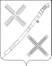 СОВЕТКРАСНОГВАРДЕЙСКОГО СЕЛЬСКОГО ПОСЕЛЕНИЯКАНЕСКОГО РАЙОНАРЕШЕНИЕ_____________________			                                            №_________поселок КрасногвардеецО признании публичных слушаний по проекту решения СоветаКрасногвардейского сельского поселения Каневского района«О внесении изменений в Устав Красногвардейского сельского поселения Каневского района» несостоявшимисяВ связи с приостановлением Постановлением главы администрации (губернатора) Краснодарского края от 13 марта 2020 года № 129 «О введении режима повышенной готовности на территории Краснодарского края и мерах по предотвращению распространения новой коронавирусной инфекции (COVID-2019)» до 0 часов 00 минут 23 мая 2020 года на территории Краснодарского края проведения мероприятий с очным присутствием граждан Совет Красногвардейского сельского поселения Каневского района р е ш и л:1. Признать несостоявшимися публичные слушания, назначенные на 15 мая 2020 года в Красногвардейском сельском поселении Каневского района решением Совета Красногвардейского сельского поселения Каневского района от 26 марта 2020 года № 33 по проекту решения Совета Красногвардейского сельского поселения Каневского района «О внесении изменений в Устав Красногвардейского сельского поселения Каневского района».2. Продолжить работу по приведению Устава Красногвардейского сельского поселения Каневского района в соответствие с действующим законодательством, включая проведение публичных слушаний по проекту решения Совета Красногвардейского сельского поселения Каневского района «О внесении изменений в Устав Красногвардейского сельского поселения Каневского района», после отмены ограничительных мероприятий (карантина) на территории Краснодарского края и назначения даты проведения публичных слушаний соответствующим решением Совета Красногвардейского сельского поселения Каневского района.3. Контроль за выполнением настоящего решения возложить на постоянную комиссию Совета Красногвардейского сельского поселения Каневского района по вопросам социального развития сельского поселения.4. Общему отделу (Дудка) разместить настоящее решение на официальном сайте администрации Красногвардейского сельского поселения в информационно-коммуникационной сети «Интернет».5. Настоящее решение вступает в силу со дня его принятия. Глава Красногвардейского сельскогопоселения Каневского района                                                          Ю.В. Гринь